Name	 	 Address ____________________________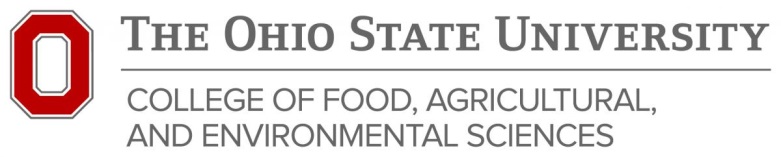                                                                        Operator #1 Year Born                                                                                            Year Started Farming                                                                       Operator #2 Year Born	Year Started Farming                                                                       Operator #3 Year Born	Year Started FarmingNow that you have a beginning and an ending balance sheet, we will look at everything that happened between the beginning and the end of your business year.  Go ahead and send in your balance sheet information and we will get started on those.These input forms were developed to help you provide the information needed to gather this information as easily as possible.  There may be some areas for which you have no entries. That is okay!There may be other areas where you need additional space to enter items.  Insert an additional page, ask for additional entry sheets, or download additional forms at http://farmprofitability.osu.edu/When you start your livestock enterprise analysis, you will have to decide how many livestock enterprises you have and how to evaluate them.  Unless you want to track your adult dairy cows separately from your replacement animals, I would suggest that you treat your dairy herd as one enterprise to keep it simple.If you have questions as you work through these forms, please call!  Contact Dianne Shoemaker or Haley Shoemaker at the Mahoning County Extension office at 330.533.5538 or shoemaker.3@osu.edu.  Or, if you are working directly with someone else, contact them or Dianne or Haley.To return forms, scan and email or mail to:Dianne ShoemakerOhio State University ExtensionMahoning County490 South Broad StreetCanfield, Ohio 44406-1604Farm Capital Purchases and SalesInformation for FINAN analysis year – 2020Capital Purchases – please list all capital purchases made in the year of the analysis. Use additional sheets if necessary1 We are evaluating the performance of your farm business. Including personal, non-farm information is not required. If all personal asset purchases were made with $ that are included in “Owners wages and benefits”, nothing should be entered here. If dollars were used from the farm business that are not included in the “Owners wages and benefits” in the related operating expenses worksheet, include these purchases here.Capital Sales – please list all sales of capital items in 2020. Use additional sheets if necessary2We are evaluating the performance of your farm business.  Including personal, non-farm information is not required.  If proceeds from the sale of personal asset were put into the farm business, they should beincluded as a source of cash.Crops Sold Income Information for 2020 FINANPlease coordinate your crop sold names and descriptions with the homegrown crops on your balance sheet inventories and the crop names in your enterprise analysis. This allows FINAN to calculate feed fed to livestock enterprises and an accuracy check. (It works!)Livestock Sales Income Information1Description for your information.  For example, “Animal” could be “dairy heifers” and description could be “calves” for one entry, and “springing heifers” for another entry.2Total pounds are only needed for feeder/finish animals.  This is used to calculate cost per pound of gain and other efficiency factors.3Gross income from sales of animals and products such as milk are entered here. Deductions for marketing, hauling, etc.  Should be entered as direct livestock expenses.Other farm income- Cull breeding livestockOther Farm Income – everything elseOther farm income- continuedDirect Crop Expenses1Detail entered here will be helpful as you break out expenses into your different crop enterprises.  For instance, seed can be broken down by crop and we can pull that information into your enterprise analysis.Seed or other supplies purchased for a different crop year should be designated so they are not charged to the evaluation year’s crop enterprise.*Shaded lines are the major categories. Provide level of detail available in your recordkeeping system. These are suggestions.*Shaded lines are the major categories.  Provide level of detail available in your recordkeeping system. These are suggestions.Add any additional categories that are included in your records so that all expenses will be included in your farm’s analysis.*Shaded lines are major categories.  Provide level of detail available in your recordkeeping system. These are suggestions.Add any additional categories that are included in your records so that all expenses will be included in your farm’s analysis.Other information for FINAN analysis year – 2020Labor1 If labor is hourly, look up total paid hours for payroll. For salaried and unpaid operator and family labor, estimate hours worked in an average week and multiply by the annual weeks worked (50 weeks if the person takes 2 weeks of vacation). Do this for each person and calculate total hours.Share rental arrangements worksheetIf you have any share rental agreements, complete a worksheet for each different share rental arrangement. Different arrangements are identified by your (the renter’s) % share.  You will indicate which share rental arrangement goes with which crop and the number of acres involved in each arrangement in the crop enterprise analysis.Related operating expense allocation worksheetOf each total expense, allocate a percentage to crops, livestock and/or “other” (if there is anything besides crops and livestock). Percentages should total 100%.Crop Enterprise Analysis – FINAN WorksheetInclude a crop enterprise for each crop grown on your farm during the analysis year. Please match your homegrown crop names on your balance sheet inventories with the crop names in your enterprise analysis.Corn grain, corn silage and high moisture corn are each separate enterprises. Alfalfa hay and grass hay would be separate enterprises.  If hay acres are harvested as dry hay and haylage, convert all yields to dry hay and handle as one enterprise.Crop Enterprise Analysis – Direct Crop Expenses1Continue to provide information for your crop enterprise analysis. Continue with the same crops/enterprise numbers that you set up on the previous page. Enter total expenses for each enterprise (not per acre – FINAN will make those calculations)1 If you have the same expense for multiple crops such as seed corn for corn grain and corn silage, or custom hire for chopping oatlage and wheatlage, the total amount can be listed for the first crop enterprise, and a “- (minus sign) crop number” entered as the expense for the second enterprise.For example: $23,000 was spent to spray all of the corn grain and corn silage acres. If corn grain is crop #1, and corn silage is crop #2, $23,000 is entered for the spray expense for corn grain, and -1 would be entered for the spray expense for corn silage. FINAN will divide the $23,000 equally across all corn grain and corn silage acres.                              	22Dairy Enterprise InformationHerd Inventory Information – Complete one for each livestock enterpriseBeginning inventory of breeding livestock3:Number   	Value $  	 Beginning inventory of animals held for sale3:Number  	Value $  	Births:	Females 	Males	 	Animals purchased:	Number   	  	_ Cost $_  	_Number  	Cost  $_ 	Transferred in4:	Number  	Value $ 	Died:	Breeding	 	 Stockcalves 	 heifers 	 cowsDied:   Held for sale	 	headSales:	will be pulled in from income statement informationButchered:	Number   	_ Value $  	_Transferred out4:	Number  	Ending inventory breeding livestock3:Value $  	_Number   	Value $  	 Ending inventory livestock held for sale3:Number  	Value $  	3 Beginning and ending inventory numbers will be transferred in directly from your balance sheet inventories. If you have additional animals in this enterprise (leased or owned by someone else and milked or raised as part of your enterprise) that are not on your balance sheet, add those inventory numbers here.  Also note any additional animals in any of the other categories of this inventory flow.4 If cows, calves and heifers are handled as one enterprise, there will be no animals transferred in or out.  If cows are one enterprise and replacement heifers are a second enterprise, then calves will transfer from the cow enterprise to the replacement heifer enterprise, and springing heifers will transfer from the heifer enterprise to the cow enterprise.If there is a dairy steer enterprise, bull calves would transfer from the dairy enterprise to the dairy steer enterprise.Dairy Enterprise InformationProduct sales and Other IncomeMilk sold1	Cwt  	Value $ 	Milk used in home	Cwt  	Value $ 	Milk fed	Cwt  	Value $ 	Hedging gain or loss  	Value $  	Other Income    	Value $  	Other Information2: 	Value $  	Average number of mature cows during year  	Lactating cowbarn capacity	 	stallsPreg rate (%)	 	Average SCC      	Average DIM	 	(days in milk)Average AFC   	(age at first calving, in months)Average CI	 	(calving interval, in months)1 The best source of this information is the Y-T-D information from the December final milk check. We need the gross milk income before deductions and assignments.2 DHIA or other herd management programs are good sources of this information.Other Livestock Enterprise InformationHerd Inventory Information – Complete one for each livestock enterpriseBeginning inventory of breeding livestock3:Number   	Value $  	 Beginning inventory of animals held for sale3:Number  	Value $  	Births:	Females 	Males	 	Animals purchased:	Number   	_ Cost $_  	_Number  	Cost  $_ 	Transferred in4:	Number  	Value $ 	Died:	Breeding	 	 StockDied:   Held for sale	 	headSales:	will be pulled in from income statement information already providedButchered:	Number   	_ Value $  	_Transferred out4:	Number  	Ending inventory breeding livestock3:Value $  	_Number   	Value $  	 Ending inventory livestock held for sale3:Number  	Value $  	3 Beginning and ending inventory numbers will be transferred in directly from your balance sheet inventories. If you have additional animals in this enterprise (leased or owned by someone else and milked or raised as part of your enterprise) that are not on your balance sheet, add those inventory numbers here.  Also note any additional animals in any of the other categories of this inventory flow.4 If adults and young stock are handled as one enterprise, there will be no animals transferred in or out.  If adults are one enterprise and young stock are a second enterprise, then newborns will transfer from the adult enterprise to the young stock enterprise, and replacement animals will transfer from the youngstock enterprise to the adult enterprise for breeding stock or a finishing enterprise if not already sold.Feed fed worksheetIf there is only one livestock enterprise, all “feed fed” will go to that enterprise.  If there is more than one livestock enterprise, then “feed fed” amounts must be supplied for each enterprise.   Home grown feed should be listed as the name of the crop in the crop enterprise analysis.FINAN computes a crop accuracy check.  If your beginning and ending inventories, yields, crop purchases and sales are accurate, the accuracy check will compute the feed fed.  So, if you have one livestock enterprise, we can start with that computed value for feed fed – in other words, you don’t have to fillout this sheet.Purchased feed must be entered and allocated here if there is more than one livestock enterprise; for one livestock enterprise, we will use the purchased feed $ amount entered in direct livestock expenses adjusted for beginning and ending accounts payable and prepaid expense.The Ohio State University Extension Supplemental FINAN input form. Updated 10/9/2020. Shoemaker, Dianne.  shoemaker.3@osu.eduBreeding Livestock- DescriptionBreeding Livestock- DescriptionNumber of headPurchase costPurchase costMachinery andEquipment -DescriptionPurchase Cost($ paid net ofany trade)Was another itemtraded in on this purchase?Item descriptionTrade value oftraded itemBalance sheetvalue of traded itemTitled VehiclesPurchase Cost($ paid)Was another item tradedin on this purchase? Item descriptionTrade value oftraded itemBalance sheet valueof traded itemOther Intermediate Assets-DescriptionOther Intermediate Assets-DescriptionPurchase CostPurchase CostPurchase CostLand Purchased - DescriptionAcresPurchase CostBuildings and ImprovementsPurchased - DescriptionPurchase CostPurchase CostOther Long Term AssetsPurchase CostPurchase CostPersonal Assets- Optional1Breeding Livestock Sold-DescriptionNumber of headSales priceMachinery and Equipment Sold -DescriptionSales priceBalance sheet value of solditemTitled Vehicles SoldSales priceBalance sheet value of solditemOther Intermediate Assets Sold - DescriptionSales priceSales priceLand Sold- DescriptionAcresSales PriceBuildings and Improvements Sold-DescriptionSales PriceSales PriceOther Long Term Assets SoldSales PriceSales PricePersonal Assets Sold – Optional2CropDescriptionYearcrop grownQuantity SoldUnitBu, ton, cwtIncomeReceivedAnimalDescription1Number Sold(head)Total pounds2Total GrossIncome Received3Product SalesDescription1QuantityUnitlbs, cwt, etc.Total GrossIncome Received3DescriptionNumber SoldTotal Weight (optional)Total Gross Income Received3DescriptionAmountMiscellaneous crop incomeCull breeding livestockMisc. livestock incomeCCC Market Loan GainLDP paymentsCrop Gov’t. PaymentsARC/PLC  (by crop if avail)CRP paymentsLivestock govt paymentsOther govt paymentsCustom work incomePatronage dividends, cashDescriptionAmountCrop insurance income(by crop if available)Livestock insurance incomeProperty insurance incomeSale of resale itemsCash from hedging accountsOther farm incomeDescription1AmountSeed(by crop is helpful later!)FertilizerCrop ChemicalsCrop InsuranceDrying expenseStorageIrrigation energyDescription1AmountPackaging and suppliesCustom hireHauling and truckingConsultantsMarketingMiscellaneousDIRECT LIVESTOCK EXPENSES*Feeder livestock purchasePurchased feedGrain – Lactating*Grain – Dry cowGrain – HeiferGrain – CalfHayHaylageMilk replacerMineralsSilageBreeding feesVeterinaryVeterinary feesOther medicationsLivestock suppliesMilking (chemicals, inflations, etc.)Feed testingMiscellaneousSuppliesOtherLivestock InsuranceDHIA testingContract production expense             Custom Heifer Raising              RegistrationCustom hireFoot trimmingLivestock leasesGrazing feesGovernment Program ExpenseHauling and truckingMilk HaulingLivestock HaulingOtherConsultantsMarketingFederal order deductionsPromotion deductionsMilk co-op capital retainsMilk co-op duesLivestock sale commissionsOtherBeddingSandSawdust/shavingsStrawOtherCost of home grown bedding usedRELATED OPERATING EXPENSES*AmountInterestOperating(list individual loans or supply year-end statements)Fuel and oilDieselGasoline                 Oil& GreaseRepairsMachineryLivestock equipmentBuildingsIrrigation equipmentFenceMiscellaneousRoadsHired laborPayroll (gross)Employer’s share:FICAMedicareFederal unemployment taxesState unemployment taxesRecruitmentWorker’s compensationOther benefitsOwner wages and benefits (please separate if included inHired Labor)Land rentTotal amount or list properties individuallyMachinery leasesTotal amount or list individuallyBuilding leasesTotal amount or list individuallyReal estate taxesPersonal property tax – not applicable in OhioFarm insuranceFarm policyTrucks/vehiclesOtherUtilitiesElectricityTrash disposalGas (for heating/cooling)TelephoneOtherDues and professional feesAccountingConsultant feesEducationLegal feesMemberships/dues & SubscriptionsTax preparationTravel & Meetings                 OtherHedging account depositsPurchase of resale itemsMiscellaneous farm expenseBank feesMiscellaneousOffice                 CAT TaxDescriptionAmountFamily living/owner drawCorporate dividendsIncome and social securitytaxes paidGifts and inheritancesCapital contributionsCash gifts givenCapital distributionsAnnual hoursUnpaid operator and family laborFull time hired labor1Other hired laborRenter/LandlordPercentallocated to landlordPercentallocated to renterProductionOther productsOther incomeSeedFertilizerCrop chemicalsCrop insuranceDrying expenseStoragePackaging & suppliesCustom hireHired LaborMachinery Leases  UtilitiesHauling and TruckingConsultantsMarketingMiscellaneousRELATED OPERATING EXPENSES*Percent allocated to cropsPercent allocated to livestockPercent allocated to OtherIrrigation energyFuel and OilRepairsRepair, machineryRepair, livestock equipmentRepair, buildingsRepair, irrigation equipmentHired laborOwner wages and benefitsMachinery leasesBuilding leasesReal estate taxesPersonal property taxesFarm insuranceUtilitiesDues and professional feesOperating interestInterest on intermediate debtInterest on long term debtMachinery depreciationBuilding depreciationMiscellaneousValue of labor and managementLabor hoursEnterprise #12345Crop NameYour descriptionType:(Check all that apply)NormalDouble CropEstablishmentIrrigatedAcres ownedAcres cash rentedAcres share rentedYour share (%)(of share rented acres)Total production(your share)bu/tonbu/tonbu/tonbu/tonbu/tonValue per unitbu/tonbu/tonbu/tonbu/tonbu/tonHedging gain or lossCrop insuranceincomeLDP incomeDirect, CCP andACRE paymentsOther incomeCombine withenterprise numberLivestock Enterprise name:Livestock Enterprise name:Livestock Enterprise name:1122FeedUnitT, bu, lbDescriptionQuantityTotalValueQuantityTotalValue